Martfű Város Polgármesterétől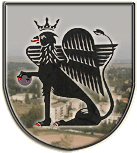 5435 Martfű, Szent István tér 1. Tel: 56/450-222; Fax: 56/450-853E-mail: titkarsag@ph.martfu.hu______________________________________________________________Előterjesztésa Játékvár Óvoda és Bölcsőde alapító okiratának módosításáraTisztelt Képviselő-testület!Martfű Város Önkormányzatának Képviselő-testülete a Mezőhék és Martfű Óvodai Intézményfenntartó Társulás 2013. június 30. napjával történő megszüntetését határozta el, melynek következtében a Mezőhéki óvoda ezen időponttól nem a Játékvár Óvoda és Bölcsőde tagintézményeként működik.A változást az intézmény alapító okiratában át kell vezetnünk.Kérem a Tisztelt Képviselő-testületet, hogy az alapító okirat módosítását, és az egységes szerkezetű alapító okiratot  az előterjesztés melléklete szerint szíveskedjen elfogadni.Martfű, 2013. június 17.Dr Kiss Edit								 polgármesterLátta : Szász Éva             jegyzőHatározati javaslat:…./2013.(VI.27.) Ö határozatA Játékvár Óvoda és Bölcsőde alapító okiratának módosításárólMartfű Város Önkormányzatának Képviselő-testülete megtárgyalta a Játékvár Óvoda és Bölcsőde alapító okiratának módosításáról szóló előterjesztést, és az alapító okirat módosítását, valamint az egységes szerkezetű alapító okiratot a határozat melléklete szerint jóváhagyólag elfogadja.Az alapító okiratban foglalt változást a törzskönyvi nyilvántartásban át kell vezetni.Felelős: Szász Éva jegyzőHatáridő: 2013. július 1.